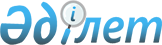 Об утверждении Положений о военной службе по контракту на должностях офицерского состава, прапорщиков и мичманов Вооруженных Cил, других войск и воинских формирований Республики Казахстан
					
			Утративший силу
			
			
		
					Постановление Правительства Республики Казахстан от 21 апреля 2003 года N 373. Утратило силу постановлением Правительства РК от 17 августа 2006 года N 777


 






 






      Постановление Правительства Республики Казахстан от 21 апреля 2003 года N 373 утратило силу постановлением Правительства РК от 17 августа 2006 года N 


 777 


.





 



 



      В соответствии с 
 Законом 
 Республики Казахстан от 20 марта 2001 года "О военной службе по контракту" Правительство Республики Казахстан постановляет:




      1. Утвердить прилагаемые:



      1) Положение о военной службе по контракту на должностях офицерского состава Вооруженных Cил, других войск и воинских формирований Республики Казахстан;



      2) Положение о военной службе по контракту на должностях прапорщиков и мичманов Вооруженных Cил, других войск и воинских формирований Республики Казахстан.




      2. Признать утратившими силу:



      1) 
 постановление 
 Правительства Республики Казахстан от 12 мая 1996 года N 580 "Об утверждении Временного положения о порядке заключения контрактов о прохождении военной службы на должностях офицерского состава и увольнения этих военнослужащих из Вооруженных Cил Республики Казахстан" (САПП Республики Казахстан, 1996 г., N 20, ст. 176);



      2) пункт 1 изменений, которые вносятся в некоторые решения Правительства Республики Казахстан, утвержденные 
 постановлением 
 Правительства Республики Казахстан от 16 июля 2002 года N 789 "О внесении изменений и признании утратившими силу некоторых решений Правительства Республики Казахстан" (САПП Республики Казахстан, 2002 г., N 22, ст. 241).




      3. Настоящее постановление вводится в действие по истечении десяти календарных дней после официального опубликования.


      Премьер-Министр




      Республики Казахстан





Утверждено         



постановлением Правительства



Республики Казахстан    



от 21 апреля 2003 года N 373



Положение о военной службе по контракту на должностях






офицерского состава Вооруженных Cил, других войск






и воинских формирований Республики Казахстан



      Настоящее Положение в соответствии с 
 Законом 
 Республики Казахстан от 20 марта 2001 года "О военной службе по контракту" (далее - Закон) определяет форму, порядок заключения, продления, изменения, расторжения и прекращения контракта о прохождении военной службы на должностях офицерского состава Вооруженных Cил, других войск и воинских формирований Республики Казахстан (далее - Вооруженные Cилы).




 


Глава 1. Порядок заключения, продления и изменения






контракта о прохождении военной службы на должностях






офицерского состава






      1. Контракт о прохождении военной службы на должностях офицерского состава заключается между военнослужащим либо лицом, поступающим на военную службу, и должностным лицом уполномоченного государственного органа, в штатной структуре которого предусмотрено прохождение военной службы.




      2. Контракт о прохождении военной службы на должностях офицерского состава заключается:



      1) с офицерами, проходящими военную службу по призыву, по окончании установленного срока военной службы;



      2) с офицерами запаса, не достигшими предельного возраста состояния на военной службе;



      3) с военнослужащими, направленными на курсы по подготовке младших офицеров, после окончания курсов;



      4) с курсантами (слушателями) военных (специальных) учебных заведений после окончания учебных заведений;



      5) с прапорщиками, имеющими высшее образование;



      6) с лицами мужского и женского пола, имеющими высшее образование и специальность, родственную по профилю соответствующей военной специальности.




      3. Военнослужащие, указанные в подпунктах 1), 3), 4) и 5) пункта 2 настоящего Положения, изъявившие желание проходить военную службу по контракту, подают рапорт о заключении контракта о прохождении военной службы должностному лицу уполномоченного государственного органа.




      4. Офицеры запаса, а также лица мужского и женского пола, изъявившие желание проходить военную службу по контракту, представляют в районный (городской) военный комиссариат по месту воинского учета перечень документов, установленных 
 статьей 16 
 Закона.



      Районный (городской) военный комиссариат в срок, установленный в заявке (ходатайстве) уполномоченного государственного органа, рассматривает поступившие документы кандидатов по соответствующим военно-учетным специальностям.



      Документы кандидатов, соответствующих требованиям 
 статьи 17 
 Закона, направляются в областной (городской) военный комиссариат.




      5. Областной (городской) военный комиссариат осуществляет отбор кандидатов в соответствии с действующим законодательством, а также организует работу по проведению специальной проверки и медицинского освидетельствования.



      Документы кандидатов, прошедших отбор, направляются командирам (начальникам) воинских частей в соответствии с поступившими заявками (ходатайствами) должностных лиц Вооруженных Cил.




      6. Офицеры запаса, прошедшие отбор областными (городскими) военными комиссариатами, приглашаются командирами (начальниками) воинских частей к рассмотрению на аттестационную комиссию.



      С кандидатами, по которым аттестационной комиссией принято положительное решение, заключается контракт о прохождении военной службы на должностях офицерского состава согласно приложению.



      Остальным лицам воинская часть в десятидневный срок возвращает документы кандидата в военный комиссариат по месту воинского учета с мотивированными причинами отказа.




      7. Контракты на прохождение военной службы на должностях офицерского состава согласно приложению заключаются должностными лицами уполномоченного государственного органа, определенными статьей 1 Закона.




      8. Заключение контракта, срок и порядок его действия определяются в соответствии со 
 статьями 15 
 и 
 16 Закона 
.




      9. Военнослужащие, проходящие военную службу по контракту на должностях офицерского состава, не достигшие предельного возраста и изъявившие желание продлить срок военной службы по контракту, подают рапорт о его продлении за 3 месяца до истечения срока действия контракта.



      Должностные лица уполномоченных государственных органов продлевают контракт на основании заключения аттестационной комиссии. Лица, которым отказано в продлении контракта, подлежат увольнению в соответствии с пунктом 16 настоящего Положения.




      10. Офицерам - кандидатам наук (доцентам), а также другим военнослужащим, достигшим предельного возраста состояния на военной службе, имеющим высокую профессиональную подготовку, опыт практической работы на занимаемой должности и годным по состоянию здоровья для прохождения военной службы, первыми руководителями Вооруженных Cил может быть продлен срок службы путем заключения нового контракта на срок до 5 лет, а докторам наук (профессорам) - на срок до 10 лет в соответствии с 
 Законом 
 Республики Казахстан от 19 января 1993 года "О всеобщей воинской обязанности и военной службе".




      11. Контракт о прохождении военной службы на должностях офицерского состава вступает в силу со дня его подписания обеими сторонами и прекращает свое действие по истечении срока, на который был заключен, или в связи с его расторжением.




      12. Контракт о прохождении военной службы на должностях офицерского состава не может быть изменен в одностороннем порядке.



      Необходимые изменения в контракт вносятся в случае продвижения по службе, присвоения (снижения) воинских званий, перевода и перемещения военнослужащего, проходящего военную службу по контракту.




 


Глава 2. Прекращение и расторжение контракта






о прохождении военной службы на должностях






офицерского состава






      13. Прекращение и расторжение военной службы по контракту на должностях офицерского состава производятся приказами по личному составу должностных лиц уполномоченных государственных органов по основаниям, предусмотренным пунктами 16-18 настоящего Положения, с зачислением:



      1) в запас, если увольняемые не достигли предельного возраста состояния в запасе и по состоянию здоровья годны к военной службе в мирное или военное время;



      2) в отставку, если увольняемые достигли предельного возраста состояния в запасе или по состоянию здоровья признаны военно-врачебной комиссией негодными к военной службе с исключением с воинского учета.




      14. Военнослужащие, проходящие военную службу по контракту на должностях офицерского состава, ставятся в известность о предстоящем увольнении с военной службы заблаговременно, не позднее, чем за два месяца до увольнения. С ними проводятся индивидуальные беседы непосредственными и другими командирами (начальниками), кроме лиц, увольняемых на основании подпункта 4) пункта 16, пунктов 17 и 18 настоящего Положения.




      15. Военнослужащие, проходящие военную службу по контракту на должностях офицерского состава, подлежащие увольнению в запас (отставку), должны быть уволены после сдачи дел и должности в сроки, установленные Уставом внутренней службы Вооруженных Cил Республики Казахстан, но не позднее месячного срока со дня получения воинской частью письменного приказа об увольнении в запас (отставку), кроме случаев, когда они находятся в очередном отпуске или на излечении.




      16. Контракт о прохождении военной службы на должностях офицерского состава в соответствии со 
 статьей 21 
 Закона может быть прекращен:



      1) по истечении срока контракта, если контракт не продлен по соглашению сторон;



      2) в связи с ликвидацией организации, сокращением численности или штата, если военнослужащий не согласен на другую предложенную должность;



      3) по состоянию здоровья - в связи с признанием военно-врачебной комиссией негодным к военной службе;



      4) в связи с вступлением в законную силу обвинительного приговора суда.




      17. Контракт о прохождении военной службы по контракту на должностях офицерского состава может быть расторгнут:



      1) в связи с невыполнением сторонами условий контракта;



      2) в связи с невыходом военнослужащего на службу без уважительных причин.




      18. Контракт о прохождении военной службы по контракту на должностях офицерского состава по желанию военнослужащего может быть расторгнут досрочно:



      1) в связи с существенным или систематическим нарушением в отношении него условий контракта;



      2) по семейным обстоятельствам.




Приложение          



к Положению о военной службе 



по контракту на должностях  



офицерского состава      



Вооруженных Cил, других войск



и воинских формирований   



Республики Казахстан     


                            Контракт




           о прохождении военной службы на должностях




                      офицерского состава


__________________________________________________________________



   (наименование уполномоченного государственного органа, его



__________________________________________________________________



                          местонахождение)



в лице

 ___________________________________________________________



         (звание, фамилия, имя, отчество и должность должностного



__________________________________________________________________



          лица уполномоченного государственного органа)



и лицо

 ___________________________________________________________



         (фамилия, имя, отчество лица, поступающего на военную



__________________________________________________________________



службу по контракту, наименование, номер и дата выдачи документа,



__________________________________________________________________



 удостоверяющего его личность, номер социального индивидуального



__________________________________________________________________



          кода, регистрационный номер налогоплательщика)


      заключили настоящий Контракт о прохождении военной службы на должностях офицерского состава сроком ________ на установленных законодательством и настоящим Контрактом условиях.


      1. Лицо, поступающее на военную службу по контракту на должность офицерского состава, ознакомлено с условиями, предусмотренными подпунктами 3) и 6) пункта 2 
 статьи 10 
 Закона Республики Казахстан от 20 марта 2001 года "О военной службе по контракту" (далее - Закон), и предупреждено о вредных и опасных условиях военной службы, а также об ограничениях прав, связанных с исполнением обязанностей военной службы.



      2. Лицо, поступающее на военную службу по контракту на должность офицерского состава, добровольно дает обязательство:



      1) соблюдать 
 Конституцию 
 и законодательство Республики Казахстан, уставы Вооруженных Cил Республики Казахстан;



      2) принимать ограничения, установленные действующим законодательством для военнослужащих, проходящих военную службу по контракту;



      3) добросовестно выполнять обязанности военной службы, обусловленные контрактом;



      4) соблюдать воинскую дисциплину и нормы служебной этики;



      5) не допускать в процессе службы нанесения вреда государственному имуществу;



      6) осуществлять полномочия в пределах предоставленных ему прав и в соответствии с должностными обязанностями;



      7) не разглашать доверенные ему сведения, составляющие государственную, военную, служебную и иную охраняемую законом тайну, в том числе и после прекращения военной службы, в течение времени, установленного законодательством Республики Казахстан;



      8) сообщать о возникшей ситуации, представляющей угрозу жизни и здоровью людей и сохранности имущества;



      9) выполнять приказы и распоряжения командиров (начальников) и иных должностных лиц, отданные ими в пределах предоставленных полномочий.



      3. Лицо, поступающее на военную службу по контракту на должность офицерского состава, имеет право:



      1) пользоваться правами и свободами, которые гарантируются 
 Конституцией 
 и законодательством Республики Казахстан, с учетом ограничений, предусмотренных Законом;



      2) на уважение личного достоинства, справедливое и уважительное отношение к себе со стороны командиров (начальников) и иных должностных лиц;



      3) на обеспечение за счет государства денежным и натуральным довольствием по нормам и в порядке, предусмотренным законодательством Республики Казахстан;



      4) на пенсионное обеспечение, социальную и правовую защиту в соответствии с законодательством Республики Казахстан;



      5) на продвижение по службе с учетом квалификации, способностей, добросовестного исполнения своих служебных обязанностей;



      6) требовать служебного расследования при наличии безосновательных обвинений;



      7) на охрану жизни и здоровья;



      8) продлевать, изменять и расторгать контракт с уполномоченным государственным органом на условиях, предусмотренных Законом и Положением о военной службе по контракту на должностях офицерского состава Вооруженных Сил, других войск и воинских формирований Республики Казахстан;



      9) на условия службы, отвечающие требованиям техники безопасности и гигиены;



      10) на отдых;



      11) на возмещение вреда, причиненного жизни и здоровью или личному имуществу при исполнении обязанностей военной службы;



      12) на разрешение споров, возникших в связи с исполнением служебных обязанностей, по соглашению сторон или в судебном порядке;



      13) требовать от уполномоченного государственного органа подтверждения полномочий должностного лица, представляющего сторону в контракте;



      14) на повышение своей профессиональной квалификации;



      15) на жилище в соответствии с законодательством Республики Казахстан;



      16) на предоставление других гарантий и компенсаций, предусмотренных действующим законодательством.



      4.__________________________________________________________



         (наименование уполномоченного государственного органа)



принимая лицо, поступающее на военную службу по контракту ________



                                                         (фамилия,



______________



имя, отчество) на военную службу по контракту на должность офицерского состава:



      1) обеспечивает надлежащий уровень военной службы в соответствии с законодательством Республики Казахстан и контрактом;



      2) обеспечивает военнослужащего всеми видами денежного и вещевого довольствия по нормам и в порядке, предусмотренным законодательством Республики Казахстан, а также средствами и материалами, необходимыми для исполнения им обязанностей военной службы;



      3) при заключении настоящего контракта знакомит лицо, поступающее на военную службу по контракту, с должностными обязанностями и условиями прохождения военной службы, определенными нормативными правовыми актами Республики Казахстан;



      4) обеспечивает страхование в соответствии с законодательством Республики Казахстан;



      5) обеспечивает возмещение военнослужащему вреда, причиненного жизни и здоровью или личному имуществу при исполнении обязанностей военной службы, в порядке и на условиях, предусмотренных нормативными правовыми актами Республики Казахстан;



      6) предупреждает лицо, поступающее на военную службу по контракту, о вредных и опасных условиях военной службы и возможности профессионального заболевания, а также об ограничениях прав, связанных с исполнением обязанностей военной службы;



      7) издает приказ о назначении военнослужащего на должность, предусмотренную контрактом, с занесением даты и номера приказа в пункт 10 настоящего контракта.



      5. Должностное лицо уполномоченного государственного органа имеет право:



      1) заключать, продлевать, изменять, расторгать и прекращать контракт с лицом, поступающим (поступившим) на военную службу по контракту, на условиях, установленных Законом и Положением о военной службе по контракту на должностях офицерского состава Вооруженных Сил, других войск и воинских формирований Республики Казахстан;



      2) при заключении контракта требовать от лица, поступающего на военную службу, предоставления документов, предусмотренных 
 статьей 16 
 Закона;



      3) издавать в пределах своих полномочий приказы;



      4) поощрять и налагать дисциплинарные взыскания в порядке, установленном уставами Вооруженных Сил Республики Казахстан.



      6. Контракт о прохождении военной службы на должностях офицерского состава вступает в силу со дня его подписания обеими сторонами и прекращает свое действие по истечении срока, на который он был заключен, или в связи с расторжением.



      Началом исполнения служебных обязанностей военнослужащим считается дата, указанная в контракте и в приказе о назначении военнослужащего на должность.



      7. Условия контракта являются обязательными для выполнения сторонами, споры сторон разрешаются в порядке, установленном законодательством Республики Казахстан.



      8. Контракт составлен в двух экземплярах, один экземпляр которого передается лицу, поступившему на военную службу по контракту.



      9. Дополнительные условия ___________________________________



___________________________________________________________________

_________________________________     _____________________________



 (фамилия, имя, отчество лица,           (фамилия, имя, отчество



_________________________________     _____________________________



поступающего на военную службу по           должностного лица



         контракту)                          уполномоченного



                                         государственного органа)

    ________________________                ___________________



       (личная подпись)                       (личная подпись)

                                   М.П.

    "___ "____________200_г.              "__ "___________ 200 _г.

      10. Принятие и перемещение военнослужащего по службе:

-------------------------------------------------------------------



Должность, на которую назначен      !Кем издан приказ,!Примечание



офицер (с указанием воинской части),!его номер и дата !



основание для назначения (перемеще- !                 !



ния, увольнения), военно-учетная    !                 !



специальность                       !                 !



-------------------------------------------------------------------

      11. Присвоение (снижение) воинских званий:

-------------------------------------------------------------------



Какое воинское звание присвоено !Кем издан приказ, его !Примечание



                                !номер и дата          !



 -------------------------------------------------------------------




Утверждено         



постановлением Правительства



Республики Казахстан    



от 21 апреля 2003 года N 373



Положение о военной службе по контракту на должностях






прапорщиков и мичманов Вооруженных Сил, других войск






и воинских формирований Республики Казахстан



      Настоящее Положение в соответствии с 
 Законом 
 Республики Казахстан от 20 марта 2001 года "О военной службе по контракту" (далее - Закон) определяет форму, порядок заключения, продления, изменения, расторжения и прекращения контракта о прохождении военной службы на должностях прапорщиков и мичманов Вооруженных Сил, других войск и воинских формирований Республики Казахстан (далее - Вооруженные Силы).




 


Глава 1. Порядок заключения, продления и изменения






контракта о прохождении военной службы на должностях






прапорщиков и мичманов






      1. Контракт о прохождении военной службы на должностях прапорщиков и мичманов заключается между военнослужащим либо лицом, поступающим на военную службу, и должностным лицом уполномоченного государственного органа, в штатной структуре которого предусмотрено прохождение военной службы.




      2. Контракт о прохождении военной службы на должностях прапорщиков и мичманов заключается:



      1) с солдатами, матросами, сержантами и старшинами по окончании срочной военной службы, имеющими высшее, среднее или среднее профессиональное образование;



      2) с военнослужащими, проходящими военную службу по контракту на должностях солдат, матросов, сержантов и старшин, имеющими высшее, среднее или среднее профессиональное образование;



      3) с прапорщиками и мичманами запаса, не достигшими предельного возраста состояния на военной службе;



      4) с солдатами, матросами, сержантами и старшинами запаса, имеющими высшее, среднее или среднее профессиональное образование;



      5) с лицами мужского и женского пола, имеющими высшее, среднее или среднее профессиональное образование и специальность, родственную по профилю соответствующей военной специальности.




      3. Контракты на прохождение военной службы на должностях прапорщиков и мичманов согласно приложению заключаются должностными лицами уполномоченного государственного органа, определенными 
 статьей 1 
 Закона.




      4. Лица, указанные в подпунктах 3), 4) и 5) пункта 2 настоящего Положения (далее - прапорщики и мичманы), изъявившие желание проходить военную службу по контракту, представляют в районный (городской) военный комиссариат по месту воинского учета перечень документов, установленных статьей 16 Закона.



      Районный (городской) военный комиссариат в срок, установленный в заявке (ходатайстве) уполномоченного государственного органа, рассматривает поступившие документы кандидатов по соответствующим военно-учетным специальностям.



      Документы кандидатов, соответствующих требованиям 
 статьи 17 
 Закона, направляются в областной (городской) военный комиссариат.




        5. Областной (городской) военный комиссариат осуществляет отбор кандидатов в соответствии с действующим законодательством, а также организует работу по проведению специальной проверки и медицинского освидетельствования.



      Документы кандидатов, прошедших отбор, направляются командирам (начальникам) воинских частей в соответствии с поступившими заявками (ходатайствами) должностных лиц Вооруженных Сил.




      6. Прапорщики и мичманы запаса, прошедшие отбор областными (городскими) военными комиссариатами, приглашаются командирами (начальниками) воинских частей к рассмотрению на аттестационную комиссию.



      С кандидатами, по которым аттестационной комиссией принято положительное решение, заключается контракт о прохождении военной службы на должностях прапорщиков и мичманов согласно приложению.



      Остальным лицам воинская часть в десятидневный срок возвращает документы кандидата в военный комиссариат по месту воинского учета с мотивированными причинами отказа.




      7. Заключение контракта, срок и порядок его действия определяются в соответствии со 
 статьями 15 
 и 
 16 Закона 
.




      8. Военнослужащие, проходящие военную службу по контракту на должностях прапорщиков и мичманов, не достигшие предельного возраста и изъявившие желание продлить срок военной службы по контракту, подают рапорт о его продлении за 3 месяца до истечения срока действия контракта.



      Должностные лица уполномоченных государственных органов продлевают контракт на основании заключения постоянно действующей аттестационной комиссии. Лица, которым отказано в продлении контракта, подлежат увольнению в соответствии с пунктом 15 настоящего Положения.




      9. Прапорщикам и мичманам, достигшим предельного возраста состояния на военной службе, имеющим высокую профессиональную подготовку, опыт практической работы на занимаемой должности и годным по состоянию здоровья для прохождения военной службы, первыми руководителями Вооруженных Сил может быть продлен срок службы до 5 лет в соответствии с 
 Законом 
 Республики Казахстан от 19 января 1993 года "О всеобщей воинской обязанности и военной службе".




      10. Контракт о прохождении военной службы на должностях прапорщиков и мичманов вступает в силу со дня его подписания обеими сторонами и прекращает свое действие по истечении срока, на который был заключен, или в связи с его расторжением.




      11. Контракт о прохождении военной службы на должностях прапорщиков и мичманов не может быть изменен в одностороннем порядке.



      Необходимые изменения в контракт вносятся в случае присвоения (снижения) воинских званий, перевода и перемещения военнослужащего, проходящего военную службу по контракту.




 


Глава 2. Прекращение и расторжение контракта






о прохождении военной службы на должностях






прапорщиков и мичманов






      12. Прекращение и расторжение военной службы по контракту на должностях прапорщиков и мичманов производятся приказами по личному составу должностных лиц Вооруженных Сил по основаниям, предусмотренным пунктами 15-17 настоящего Положения, с зачислением:



   &nbsp;  1) в запас, если увольняемые не достигли предельного возраста состояния в запасе и по состоянию здоровья годны к военной службе в мирное или военное время;



      2) в отставку, если увольняемые достигли предельного возраста состояния в запасе или по состоянию здоровья признаны военно-врачебной комиссией негодными к военной службе с исключением с воинского учета.




      13. Военнослужащие, проходящие военную службу по контракту на должностях прапорщиков и мичманов, ставятся в известность о предстоящем увольнении с военной службы заблаговременно, не позднее, чем за два месяца до увольнения. С ними проводятся индивидуальные беседы непосредственными и другими командирами (начальниками), кроме лиц, увольняемых на основании подпункта 4) пункта 15, пунктов 16 и 17.




      14. Военнослужащие, проходящие военную службу по контракту на должностях прапорщиков и мичманов, подлежащие увольнению в запас (отставку), должны быть уволены после сдачи дел и должности в сроки, установленные Уставом внутренней службы Вооруженных Сил Республики Казахстан, но не позднее месячного срока со дня получения воинской частью письменного приказа об увольнении в запас (отставку), кроме случаев, когда они находятся в очередном отпуске или на излечении.




      15. Контракт о прохождении военной службы на должностях прапорщиков и мичманов в соответствии со 
 статьей 21 
 Закона может быть прекращен:



      1) по истечении срока контракта, если контракт не продлен по соглашению сторон;



      2) в связи с ликвидацией организации, сокращением численности или штата, если военнослужащий не согласен на другую предложенную должность;



      3) по состоянию здоровья - в связи с признанием военно-врачебной комиссией негодным к военной службе;



      4) в связи с вступлением в законную силу обвинительного приговора суда.




      16. Контракт о прохождении военной службы по контракту на должностях прапорщиков и мичманов может быть расторгнут:



      1) в связи с невыполнением сторонами условий контракта;



      2) в связи с невыходом военнослужащего на службу без уважительных причин.




      17. Контракт о прохождении военной службы по контракту на должностях прапорщиков и мичманов по желанию военнослужащего может быть расторгнут досрочно:



      1) в связи с существенным или систематическим нарушениями в отношении него условий контракта;



      2) по семейным обстоятельствам.




Приложение         



к Положению о военной службе



по контракту на должностях 



прапорщиков и мичманов   



Вооруженных Сил, других войск



и воинских формирований   



Республики Казахстан    


                            Контракт




                  о прохождении военной службы




              на должностях прапорщиков и мичманов


___________________________________________________________________



       (наименование уполномоченного государственного органа, его



___________________________________________________________________



                          местонахождение)



в лице 

___________________________________________________________



        (звание, фамилия, имя, отчество и должность должностного



___________________________________________________________________



           лица уполномоченного государственного органа)



и лицо

 ___________________________________________________________



        (фамилия, имя, отчество лица, поступающего на военную



___________________________________________________________________



службу по контракту, наименование, номер и дата выдачи документа,



___________________________________________________________________



 удостоверяющего его личность, номер социального индивидуального



___________________________________________________________________



         кода, регистрационный номер налогоплательщика)

      

заключили настоящий контракт о прохождении военной службы на должностях прапорщиков и мичманов сроком __________ на установленных законодательством и настоящим контрактом условиях.




      1. Лицо, поступающее на военную службу по контракту на должность прапорщика и мичмана, ознакомлено с условиями, предусмотренными подпунктами 3) и 6) пункта 2 
 статьи 10 
 Закона Республики Казахстан от 20 марта 2001 года "О военной службе по контракту" (далее - Закон), и предупреждено о вредных и опасных условиях военной службы, а также об ограничениях прав, связанных с исполнением обязанностей военной службы.



      2. Лицо, поступающее на военную службу по контракту на должность прапорщика и мичмана, добровольно дает обязательство:



      1) соблюдать 
 Конституцию 
 и законодательство Республики Казахстан, уставы Вооруженных Сил Республики Казахстан;



      2) принимать ограничения, установленные действующим законодательством для военнослужащих, проходящих военную службу по контракту;



      3) добросовестно выполнять обязанности военной службы, обусловленные контрактом;



      4) соблюдать воинскую дисциплину и нормы служебной этики;



      5) не допускать в процессе службы нанесения вреда государственному имуществу;



      6) осуществлять полномочия в пределах предоставленных ему прав и в соответствии с должностными обязанностями;



      7) не разглашать доверенные ему сведения, составляющие государственную, военную, служебную и иную охраняемую законом тайну, в том числе и после прекращения военной службы в течение времени, установленного законодательством Республики Казахстан;



      8) сообщать о возникшей ситуации, представляющей угрозу жизни и здоровью людей и сохранности имущества;



      9) выполнять приказы и распоряжения командиров (начальников) и иных должностных лиц, отданные ими в пределах предоставленных полномочий.



      3. Лицо, поступающее на военную службу по контракту на должность прапорщика и мичмана, имеет право:



      1) пользоваться правами и свободами, которые гарантируются Конституцией и законодательством Республики Казахстан, с учетом ограничений, предусмотренных Законом;



      2) на уважение личного достоинства, справедливое и уважительное отношение к себе со стороны командиров (начальников) и иных должностных лиц;



      3) на обеспечение за счет государства денежным и натуральным довольствием по нормам и в порядке, предусмотренным законодательством Республики Казахстан;



      4) на пенсионное обеспечение, социальную и правовую защиту в соответствии с законодательством Республики Казахстан;



      5) на продвижение по службе с учетом квалификации, способностей, добросовестного исполнения своих служебных обязанностей;



      6) требовать служебного расследования при наличии безосновательных обвинений;



      7) на охрану жизни и здоровья;



      8) продлевать, изменять и расторгать контракт с уполномоченным государственным органом на условиях, предусмотренных Законом;



      9) на условия службы, отвечающие требованиям техники безопасности и гигиены;



      10) на отдых;



      11) на возмещение вреда, причиненного жизни и здоровью или личному имуществу при исполнении обязанностей военной службы;



      12) на разрешение споров, возникших в связи с исполнением служебных обязанностей, по соглашению сторон или в судебном порядке;



      13) требовать от уполномоченного государственного органа подтверждения полномочий должностного лица, представляющего сторону в контракте;



      14) на повышение своей профессиональной квалификации;



      15) на жилище в соответствии с законодательством Республики Казахстан;



      16) на предоставление других гарантий и компенсаций, предусмотренных действующим законодательством.



      4.___________________________________________________________



          (наименование уполномоченного государственного органа)



принимает военнослужащего (военнообязанного) ______________________



                                               (фамилия, инициалы)



на военную службу по контракту и гарантирует:



      1) обеспечить надлежащий уровень военной службы в соответствии с законодательством Республики Казахстан и контрактом;



      2) обеспечить военнослужащего всеми видами денежного и вещевого довольствия по нормам и в порядке, предусмотренным законодательством Республики Казахстан, а также средствами и материалами, необходимыми для исполнения ими обязанностей военной службы;



      3) при заключении контракта ознакомить лицо, поступающее на военную службу по контракту, с должностными обязанностями и условиями прохождения военной службы, определенными нормативными правовыми актами Республики Казахстан;



      4) обеспечить страхование в соответствии с законодательством Республики Казахстан;



      5) обеспечить возмещение военнослужащему вреда, причиненного жизни и здоровью или личному имуществу при исполнении обязанностей военной службы, в порядке и на условиях, предусмотренных нормативными правовыми актами Республики Казахстан;



      6) предупреждать лицо, поступающее на военную службу по контракту, о вредных и опасных условиях военной службы и возможности профессионального заболевания, а также об ограничениях прав, связанных с исполнением обязанностей военной службы;



      7) издать приказ о назначении военнослужащего на должность, предусмотренную контрактом, и записать дату и номер приказа в пункт 10 настоящего контракта.



      5. Должностное лицо уполномоченного государственного органа имеет право:



      1) заключать, продлевать, изменять, расторгать и прекращать контракт с лицом, поступающим (поступившим) на военную службу по контракту, на условиях, установленных Законом и иными нормативными правовыми актами Республики Казахстан;



      2) при заключении контракта требовать от лица, поступающего на военную службу, представления документов, предусмотренных 
 статьей 16 
 Закона;



      3) издавать в пределах своих полномочий приказы;



      4) поощрять и налагать дисциплинарные взыскания в порядке, установленном уставами Вооруженных Сил Республики Казахстан.



      6. Контракт о прохождении военной службы на должностях прапорщиков и мичманов вступает в силу со дня его подписания обеими сторонами и прекращает свое действие по истечении срока, на который был заключен, или в связи с его расторжением.



      Началом исполнения служебных обязанностей военнослужащим считается дата, указанная в контракте и в приказе о назначении военнослужащего на должность.



      7. Условия контракта являются обязательными для выполнения сторонами, споры сторон разрешаются в порядке, установленном законодательством Республики Казахстан.



      8. Контракт составлен в двух экземплярах и подлежит подписанию сторонами. Один экземпляр контракта передается лицу, поступившему на военную службу по контракту.



      9. Дополнительные условия __________________________________



__________________________________________________________________

_________________________________     _____________________________



 (фамилия, имя, отчество лица,           (фамилия, имя, отчество



_________________________________     _____________________________



поступающего на военную службу по           должностного лица



         контракту)                          уполномоченного



                                         государственного органа)

    ________________________                ___________________



       (личная подпись)                       (личная подпись)

                                   М.П.

    "___ "____________200_г.              "__ "___________ 200 _г.

      10. Принятие и перемещение военнослужащего по службе:

-------------------------------------------------------------------



Должность, на которую назначен      !Кем издан приказ,!Примечание



прапорщик или мичман (с указанием &nbsp; !его номер и дата !



воинской части), основание для      !                 !



назначения (перемещения,            !                 !



увольнения), военно-учетная         !                 !



специальность                       !                 !



-------------------------------------------------------------------

      11. Присвоение (снижение) воинских званий:

-------------------------------------------------------------------



Какое воинское звание присвоено !Кем издан приказ, его !Примечание



                                !номер и дата          !



-------------------------------------------------------------------

					© 2012. РГП на ПХВ «Институт законодательства и правовой информации Республики Казахстан» Министерства юстиции Республики Казахстан
				